THE COUNTY GOVERNMENT OF SIAYA/ 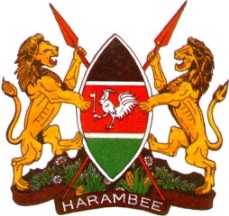 THE COUNTY ASSEMBLY OF SIAYAIn the Matter of consideration of the Siaya County Annual Development Plan (ADP), 2022/2023Section 126 (1)&(3) of the Public Finance Management Act, 2012 provides for the preparation and approval of an Annual Development Plan of every County in accordance with Article 220 (2) of the Constitution of Kenya, 2010.SUBMISSION OF MEMORANDAThe proposed Siaya County Annual Development Plan (ADP), 2022/2023 having been submitted to the County Assembly pursuant to Section 126 (3) of the Public Finance Management Act, 2012 stood committed to the County Assembly Committee on Budget and Appropriations.Pursuant to Article 196 (1)(b) of the Constitution of Kenya, 2010, the Committee invites interested members of the Public to submit any written memorandum they may have on the ADP, 2022/2023 by 5th October, 2021 at 4.00pm. Ward Development Committees; Youth Groups; Women Groups; Groups of PWDs; and Civil Society Groups are encouraged to participate.The proposed Siaya County 2022/2023 ADP can be accessed through the Siaya County Assembly website (www.siayaassembly.go.ke). A copy of the Plan is also available in each of the 30 County Assembly Ward Offices for reference.Written memoranda can be hand delivered to the 30 Ward Offices across the County, Office of the Clerk of the County Assembly at Siaya County Assembly Buildings, Siaya or be sent to the Clerk of the County Assembly of Siaya, P.O. Box 7 – 40600, Siaya or be emailed to clerk@siayaassembly.go.ke.ERIC OGENGAAg. CLERK OF THE COUNTY ASSEMBLY OF SIAYA